Past and PreComment on the images of familiar situations in the past. Compare and contrast characters from stories, inc figures from the past. 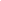 People, Culture and Communities Talk about members of their immediate family and community. Name and describe people who are familiar to them. Understand that some places are special to members of their community. Recognise that people have different beliefs and celebrate special times in different ways. 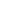 The Natural WorldDraw information from a simple map. Recognise some similarities and differences between life in this country and life in other countries. Explore the natural world around them. Describe what they see, hear and feel whilst outside. Recognise some environments that are different to one in which they live. Understand the effect of changing seasons on the natural world around them.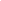 AutumnSpringSummerChildren talk about their own experiences with people who are familiar to them. Remembrance daycelebrations. Significant key figuresin the past and present. Rosa Parksand Marcus RashfordNotice similarities and differences using pics, stories & artefacts. Look at images of familiar situations in the past; transport, farming etc. Important figures in transport such as Tim peak and Amelia Earhart. Local visits to a farm/park etc.Order events using a basic chronology, recognising that things happened before they were born. Discuss familiar experiences & how these differed in the past. Local figures and places of interest such Woodhorn, beaches, Alnwick Castle. AutumnSpringSummerChildren talk about their own experiences with people who are familiar to them. Children talk about the different members in their family. Being a baby and celebrating birth. Being me, belonging and school/home communities. Family celebrations. Christmas Celebrations.Learn about people that the children may have come across in their community, such as the police, the fire service, doctors and teachers. Find out how other people celebrate with their families and communities. Easter celebrations.  Places that are special to me and my family. Living in Northumberland and places to visit with my family. Relationships with family and Friends. Comparing religious belief through special people and places.AutumnSpringSummerSimple maps around the school, e.g playground games, reassure hunt etc. Forest school Activities. Welly walks and outdoor exploration. Identifying changes to our garden in the Autumn. Using our senses and learning key vocabulary such as simple descriptive language. Exploring life in contrasting countries to our own, polar regions and jungle/ Sahara regions. Big maps, land and sea. Native animals and vegetation. Tasting new fruits/veg. Changes in temperature. Exploring heat and freezing materials. Changes to our environment in Winter. Weather and Clothing. Changes to our local area in the Summer. Places of interest in Northumberland, features of our local environment. Local maps (features) roads, mountains, houses and shops, forests etc. Habitats—Bugs and min creatures that live the garden and the roles they play in food production and growth. Looking after nature and our environment. 